第七届马丁•伍德爵士中国物理科学奖提名表Nomination Form for The Seventh Sir Martin Wood China Prize提交截止时间：2023年11月30日Application deadline is 30st Nov, 2023All references and papers to be in Chinese or English 所有内容请使用中文或英文填写Please upload the completed attachments to https://nanoscience.oxinst.cn/featured/science-prizes/martin-wood-china填写完毕后请点击网页中进行上传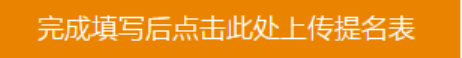 提名人信息 THE NOMINATOR提名人信息 THE NOMINATORName姓名：Title职务：Affiliation单位：Affiliation单位：Telephone电话：Email：联系地址Address：联系地址Address：候选人简历  THE CANDIDATE’S CAREER HISTORY申请人简历（包含所获各类奖项）Career summary of applicant (including any prizes awarded): 候选人简历  THE CANDIDATE’S CAREER HISTORY申请人简历（包含所获各类奖项）Career summary of applicant (including any prizes awarded): Name姓名：Title职务：Date of birth (dd/mm/yy)出生日期：Date of birth (dd/mm/yy)出生日期：Affiliation单位：Affiliation单位：Telephone电话：Email：Education教育背景：Education教育背景：Research work experience科研工作经历：Research work experience科研工作经历：Main Research Fields主要研究方向：Main Research Fields主要研究方向：Awards & Honors荣誉奖项：Awards & Honors荣誉奖项：候选人业绩 THE CANDIDATE’S ACHIEVEMENTS概述申请人工作的重要性，阐述推荐获奖理由Please summarize achievements and reason for nomination, including applicant’s impact & originality, and the role of the research group in a manner which can be understood by researchers in other fields.(如有需要可最多使用两页，请使用11号字体、单倍行距。Please continue on another sheet if needed. Maximum 2 pages in 11pt font Single paced.)候选人业绩 THE CANDIDATE’S ACHIEVEMENTS概述申请人工作的重要性，阐述推荐获奖理由Please summarize achievements and reason for nomination, including applicant’s impact & originality, and the role of the research group in a manner which can be understood by researchers in other fields.(如有需要可最多使用两页，请使用11号字体、单倍行距。Please continue on another sheet if needed. Maximum 2 pages in 11pt font Single paced.)三、主要出版物 THE MAIN PUBLICATIONS 发表刊物列表：请给出论文的标题、作者、期刊的名称、发行量、出版日期。请标注三份最重要的论文，另外请在这三篇论文后附上一段文字，描述其重要性、影响力及候选人对于研究项目的贡献。（按时间倒序排列）List of main publications (Please give the title of paper, authors, journal’s name, volume, publication date and page. Please also mark three most important papers). Also include a paragraph on those three papers describing the importance and impact of that paper as well as the candidates contribution to the research reported in that paper.（(In reverse chronological order)）三、主要出版物 THE MAIN PUBLICATIONS 发表刊物列表：请给出论文的标题、作者、期刊的名称、发行量、出版日期。请标注三份最重要的论文，另外请在这三篇论文后附上一段文字，描述其重要性、影响力及候选人对于研究项目的贡献。（按时间倒序排列）List of main publications (Please give the title of paper, authors, journal’s name, volume, publication date and page. Please also mark three most important papers). Also include a paragraph on those three papers describing the importance and impact of that paper as well as the candidates contribution to the research reported in that paper.（(In reverse chronological order)）